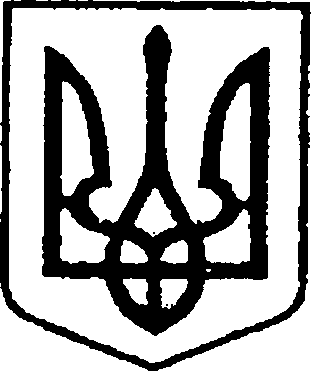 УКРАЇНАЧЕРНІГІВСЬКА ОБЛАСТЬМІСТО НІЖИНМ І С Ь К И Й  Г О Л О В А  Р О З П О Р Я Д Ж Е Н Н Явід 10 листопада 2020 р.		 м. Ніжин		                                №283Про оголошення подяк міського голови	Відповідно до статей 42, 59 Закону України «Про місцеве самоврядування в Україні», Регламенту виконавчого комітету Ніжинської міської ради Чернігівської області VІІ скликання, затвердженого рішенням виконавчого комітету Ніжинської міської ради Чернігівської області                          VІІ скликання від 11.08.2016 р. №220 (із змінами), розпорядження міського голови від 15.04.2015 р. №47 «Про встановлення заохочувальних відзнак міського голови та затвердження Положення про них»: 1.За сумлінну працю, особистий внесок у забезпечення стабільного функціонування Перяслівського старостинського округу Ніжинської міської об’єднаної територіальної громади та з нагоди відзначення Дня працівників сільського господарства України оголосити подяку міського голови                                                в. о. старости Переяслівського старостинського округу Охоньку Олександру Миколайовичу.2.За сумлінну працю, особистий внесок у забезпечення стабільного функціонування Кунашівського старостинського округу Ніжинської міської об’єднаної територіальної громади та з нагоди відзначення Дня працівників сільського господарства України оголосити подяку міського голови                                  в. о. старости Кунашівського старостинського округу Пелехай Любові Миколаївні.	3.Відділу юридично-кадрового забезпечення апарату виконавчого комітету Ніжинської міської ради (Лега В. О.) забезпечити оприлюднення цього розпорядження на офіційному сайті Ніжинської міської ради.  4.Відділу бухгалтерського обліку апарату виконавчого комітету Ніжинської міської ради (Єфіменко Н. Є.) забезпечити виконання цього розпорядження в частині видачі бланків подяк та рамок.                    5.Контроль за виконанням цього розпорядження покласти                                 на заступника міського голови з питань діяльності виконавчих органів ради Алєксєєнка І. В.Міський голова 						                               А. В. Лінник